Publicado en  el 21/10/2015 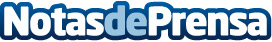 El Liceu acollirà un innovador espai gastronòmic i culturalDatos de contacto:Nota de prensa publicada en: https://www.notasdeprensa.es/el-liceu-acollira-un-innovador-espai_1 Categorias: Cataluña http://www.notasdeprensa.es